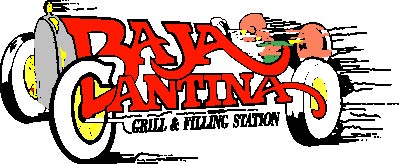 -DINNER-Served after 4pm GREEN FLAG STARTERS 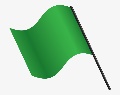 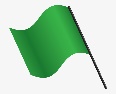 CHIPS AND SALSA: House made corn chips with our secret seasoning and a cup of fire roasted salsa…$4.00GUACAMOLE DIP:  A blend of avocado, tomato, onion, jalapeno, cilantro, fresh squeezed lime juice and spices.  Half or Full order…$7.00/$10.00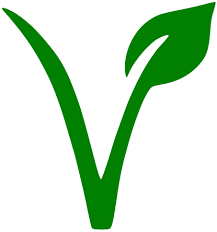 MAURO’S GOLDEN NACHOS: Freshly made corn chips piled high with black beans, jalapenos, melted cheddar and jack cheeses, pico de gallo, sour cream, and guacamole…$14.98 grilled chicken…$15.98 ancho marinated beef, or carnitas…$16.98 asada…$18.98LAGUNA SECA TOOTHPICKS: Large flour tortillas rolled and stuffed with sautéed chicken, onions, and Jack cheese, then fried and served with crema fresca, pico de gallo, guacamole, sour cream, guacamolito, and habanero sauces…$15.98	COCONUT PRAWNS: Jumbo prawns rolled in coconut and served with mango-pineapple sauce…$17.98FAJITA QUESADILLA: A flour tortilla filled with sautéed mushrooms, red onions, & bell peppers, pico de gallo & melted jack cheese and served with ranchero sauce and sour cream. Choice of chicken or steak.…$16.98…Make it spicy with grilled jalapenos…$1 MONTEREY BAY QUESADILLA: Grilled prawns, artichoke hearts, Jack cheese, guacamole, pico de gallo, sour cream, tartar, and dill sauce…$17.98COCHINITA PIBIL QUESADILLA: Slow roasted citrus marinated pork with Jack cheese, pico de gallo, sour cream and guacamolito sauce…$15.98ROSEMARY CHICKEN QUESADILLA: Marinated rosemary chicken breast and Monterey Jack cheese with sour cream, pico de gallo, guacamole, and rosemary sauce…$15.98…Make it spicy with grilled jalapenos…$1 COCHINITA PIBIL TAQUITOS: slow roasted Yucatan pork taquitos served with guacamolito sauce, habanero sauce, and Mexicali crema…$12.98CHIPOTLE BEAN DIP: Black beans, refried beans, cheddar cheese, guacamole, sour cream, pico de gallo, and a spicy chipotle-guajillo sauce served in a cast-iron skillet…$11.98PRAWN SKILLET: Bacon wrapped, scampi style or spicy scampi El Diablo style, served in a cast iron skillet…$17.98…OAXACAN TACOS: 2 rolled tacos stuffed with chicken picadillo. Covered with black bean puree, queso fresco, crema fresca and shredded cabbage…$13.98BLACK BEAN TAMALE: Handmade tamale filled with black bean puree and chile guajillo. Topped with queso fresco, crema fresca, and sliced avocado…$10.98ENSALADAS Y SOPAS DE LA CASA 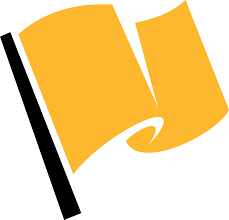 NAPA GOAT CHEESE SALAD: Mixed greens topped with breaded warm goat cheese, sweet apples, pecans, and our house made balsamic…$17.98 Add herbed chicken…$19.98 Grilled Prawns…$21.98GRILLED CHICKEN AND PAPAYA SALAD: grilled chicken, fresh papaya, sliced cucumber, avocado, and cherry tomatoes served with poppy seed dressing…$18.98 Substitute grilled prawns…$21.98CHICKEN TORTILLA SOUP: Broth-based soup made with pulled chicken breast and fresh vegetables, garnished with avocado, queso fresco and crispy tortilla strips. Cup…$9.00 Bowl…$13.00BAJA DINNER SALAD: Mixed greens, guacamole, pico de gallo, cheese, and your choice of dressing…$11.98SOUTHWEST CAESAR SALAD: Classic with a Tijuana twist!...$12.98 Add chicken…$16.98 Add prawns…$21.98BAJA’S FLAMIN FAJITAS Served on a sizzling platter with grilled onions, peppers, guacamole, Pico de Gallo, topped with ranchero sauce, and black beans, Mexican rice and piping hot flour tortillas or corn on the side.Your choice of:Grilled chicken breast or steak…$21.98Garlic prawns or blackened prawns…$24.98Sautéed vegetables…$20.98GOURMET ENCHILADAS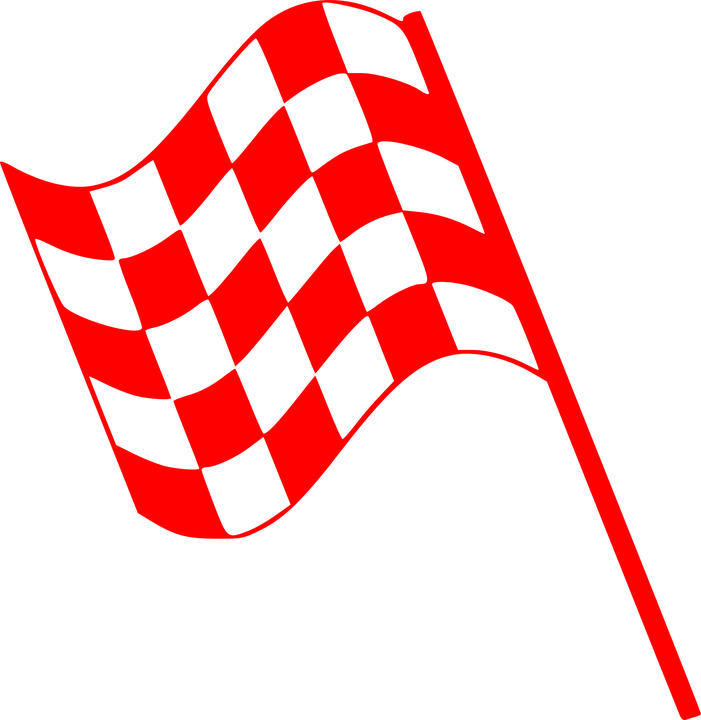 ENCHILADAS SUISSAS: Two flour tortillas filled with grilled chicken, sautéed onions, bell peppers & melted Jack cheese. Topped with tomatillo sauce and finished    with queso fresco, crema fresca & avocado slices. Served with Mexican rice and black beans.…$21.98MOLE PUERCO NEGRO YUCATAN: Two corn tortillas filled with tender slow roasted pork in a mole negro sauce, served with refried beans & Tropical rice…$19.98TROPICAL MANGO: Two corn tortillas filled with grilled chicken and smothered in our fresh tropical mango sauce, mango salsa & cheese. Served withrefried beans and tropical rice…$20.98ROSEMARY CHICKEN: Two corn tortillas filled with grilled rosemary chicken and topped with melted cheese and our rosemary sauce. Served with refried beans  and Mexican rice…$19.98COCHINITA PIBIL YUCATAN: Two corn tortillas filled with slow roasted citrus pork Yucatan style & guajillo mole rojo. Served withrefried beans and Mexican rice…$19.98WILD MUSHROOM, SPINACH & CHICKEN: Two corn tortillas filled with chicken breast; sautéed spinach & wild mushrooms served with black beans & topped with a house-made tomatillo sauce and queso fresco…$20.98CABO SAN LUCAS: Two flour tortillas filled with sauteed spinach and shrimp in a roasted garlic cream sauce. Topped with Jack cheese and served with refried beans and Mexican rice…$24.98TOSTADAS SPEEDWAY TOSTADA: A flour tortilla filled with refried beans, fresh lettuce, pico de gallo, grated jack and cheddar cheeses, guacamole, and sour cream. Shredded beef, rosemary chicken (ranchero sauce), carnitas, chile verde, or cochinita pibil…$19.98 Grilled garlic prawns…$22.98SAUTEED VEGETABLE TOSTADA: A flour tortilla bowl filled with local vegetables, black beans, fresh lettuce, pico de gallo, grated jack and cheddar cheeses, ranchero sauce, guacamole, and sour cream…$19.98   Substitute baby greens for…$3.00Please tell your server if you are a vegetarian, or if you have food allergies an 18% gratuity will be added to all parties of 8 or more. No separate checks for parties of 8 or more. We accept VISA, MasterCard, American Express and Discover. Sorry no personal checks accepted. We reserve the right to refuse service.BAJA’S BURRITOSROSEMARY CHICKEN: Our famous grilled rosemary chicken with refried beans and rice rolled in a flour tortilla covered in rosemary sauce and cheese served with a small dinner salad, guacamole & sour cream…$19.98BAJA’S BLACKENED BURRITO: A large flour tortilla stuffed with blackened chicken breast, blackened prawns, rice & Jack cheese.  Served with black beans and a light tomatillo-cream sauce, avocado & crema fresca…$23.98…Make it spicy with grilled jalapenos and grilled onions…$1 CHILE VERDE: Tender pork simmered in our tomatillo sauce then rolled in a jumbo tortilla filled with refried beans, and Mexican rice, covered with tomatillo sauce and baked with jack cheese. Served with a small dinner salad sour cream, pico del gallo, and guacamole…$19.98THE CATTLEMAN’S: A large flour tortilla stuffed with marinated ancho steak, refried beans and rice then baked with melted cheese and chile sauce. Served with a small dinner salad, guacamole & sour cream…$20.98BRUCE’S VEGETABLE BURRITO: Sautéed mixed organic veggies, black beans & pico de gallo rolled in a jumbo flour tortilla then baked with cheese & our ranchero salsa. Served with a small dinner salad, guacamole, and sour cream…$19.98GREEN BURRITO: Your choice of carne asada or grilled chicken with jack cheese & tomatillo sauce served with rice, refried beans, guacamole, sour cream & pico de gallo…$19.98 BAJA FAVORITESBLACKEND FISH OF THE DAY: An 8oz filet of fresh fish rubbed with special blackening spices and herbed butter, served with coconut rice and sautéed spinach…Market PriceFRESH CATCH TACOS: Fresh fish tacos (ask your server what is in the net) sautéed, topped with cabbage, avocado, and mango salsa. Served on corn or flour tortillas with black beans, Mexican rice, salad, house-made tartar, and dill sauce…Market PriceHERBED CHICKEN TACOS: Two grilled chicken tacos on flour tortillas with poblano chilies, avocado, jack cheese, tomatillo salsa, shredded cabbage, and pico de gallo with a baby greens salad on the side…$21.98THERESA’S HANDMADE TAMALES: Made with love each day. Served in corn husk with your choice of chile verde pork with tomatillo sauce, chicken with a spicy mole sauce, or garden vegetable with creamy tomatillo sauce. Served with refried beans & Mexican rice, pico de gallo, sour cream, and guacamole…$21.98SCOTT’S CARMEL VALLEY RD BURGER: Grilled ground sirloin on thick sourdough with 1000 island dressing, melted Swiss cheese, bacon, avocado, tomato & sautéed red onions. Served with your choice of French fries, Cole slaw, onion rings, or a small dinner salad…$17.98 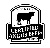 DOUBLE CHEDDAR BACON BURGER: 1/2 lb. Angus with aged sharp Tillamook cheddar, white cheddar, apple-wood smoked bacon, lettuce, onions, and tomato. Choice of French fries, onion rings, or a dinner salad…$17.98 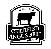 GUACAMOLE BURGER: Ground Angus patty, sliced avocado, guacamole, tomato, applewood smoked bacon, mayo, and swiss cheese…$18.98 …Make it spicy with grilled jalapenos and grilled onions…$1GUADALAJARA CARNITAS: An authentic Guadalajaran dish with chunks of slow cooked pork drizzled in achiote sauce and served in a cast iron skillet. Accompanied by chopped onions, cilantro, guacamolito, habanero sauce, queso fresco, pico de gallo, and warm corn or flour tortillas…$22.98CHILE VERDE EN MOLCAJETE: Tender pork simmered in a spicy tomatillo sauce served with black & refried beans, Mexican rice, pico de gallo, guacamole, sour cream & flour, or corn tortillas…$21.98CHALAPAS CHIMICHANGA: Two crispy flour tortillas filled with your choice of chicken or marinated beef, then covered in ranchero salsa and cheese, garnished with guacamole, pico de gallo, & sour cream, served with refried beans, Mexican rice, and salad…$19.98T.J. TAXI: Chicken, pico de gallo and sour cream folded in a flour tortilla and baked with jack cheese.  Served with guacamole, Mexican rice & Refried beans…$19.98SOUTHWEST CHICKEN PASTA: Strips of grilled chicken breast and fettuccini tossed in a sundried-tomato cream sauce with shaved parmesan and garlic bread…$21.98LOS MARIACHIS CARNE ASADA: Tender sliced New York strip, marinated in Achiote chilies and cilantro, served with mole sauce, grilled vegetables and a Chile relleno…$27.98OAXACAN SKILLETSServed in a sizzling skillet with rice & refried beans!PRAWN SCAMPI: Sautéed jumbo prawns served Baja scampi style or spicy scampi El Diablo style …$24.98BACON WRAPPED PRAWNS: Grilled jumbo prawns wrapped in applewood smoked bacon with a tropical BBQ sauce…$24.98CHICKEN MOLE YUCATAN COMAL: Chicken breast baked in mole negro with red and green peppers, onion, and crema fresca. Served with handmade tortillas, black beans, and Mexican rice…$22.98CLASSIC COMBINATIONS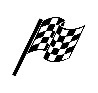 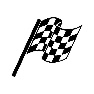 Served with your choice of two of the following sides: Mexican rice, black beans, refried beans, salad, or Caesar salad. One item…$17.98 Two items…$19.98 Three items…$21.98 Four items…$23.98ENCHILADAS                                            TACOS (soft or crispy)                                                                         Three cheese                                     Chile ancho (marinated beef)                                                                                 Chile ancho (marinated beef)            Grilled chicken breast                                                                                             Grilled chicken breast                        Carne asada…Up charge per item…$2.00                                                                         Sautéed vegetable                             Crispy carnitas                                                                         Chile Verde                                        CHILE RELLENO...Up charge per item…$3.00                                                                                                                                    With Monterey Jack CheeseMany of our dishes are garnished with onions, tomatoes, cilantro, cheese, kidney beans, guacamole, and sour cream. Please tell your server if you have any food allergies.Notice: consuming raw or undercooked meats, poultry, seafood, mollusks, shellfish, or eggs may increase the risk of foodborne illness. Calcode section 114093